Mike Mountain Horse Elementary School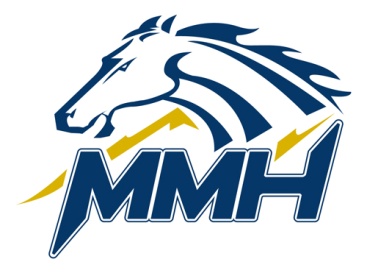 Principal:  Mrs. Erin HurkettVice Principal:  Mr. David PlattAssistant Principal:  Mr. Mark Blankenstyn155 Jerry Potts BoulevardLethbridge Alberta T1K 6G8Phone (403) 381-2211 Fax (403) 329-0547Dear Parents,		  				November 15th, 2015The Grade 3 Team has decided to take the kids swimming. Mr. Jesse’s class will be going on November 4, 2015 from 1:00-2:00pm at Nicholas Sheran Pool. In order for every child to be transported to the swimming pool, we will need to have parent volunteers. Mr. Jesse’s class will be leaving the school at 12:30pm in order to be at the pool and ready to swim by 1:00pm.  If you are able to help with the driving please return the bottom portion of this letter to your child’s teacher.Thanks for your support,(Please return this portion of this letter by October 26)Student Name: ____________________________________________ I can drive ______ children to the pool________________________								Parent’s name & phone #____ I have already filled in a driver’s form this year.____ I can drive but only drop off and pick-up.